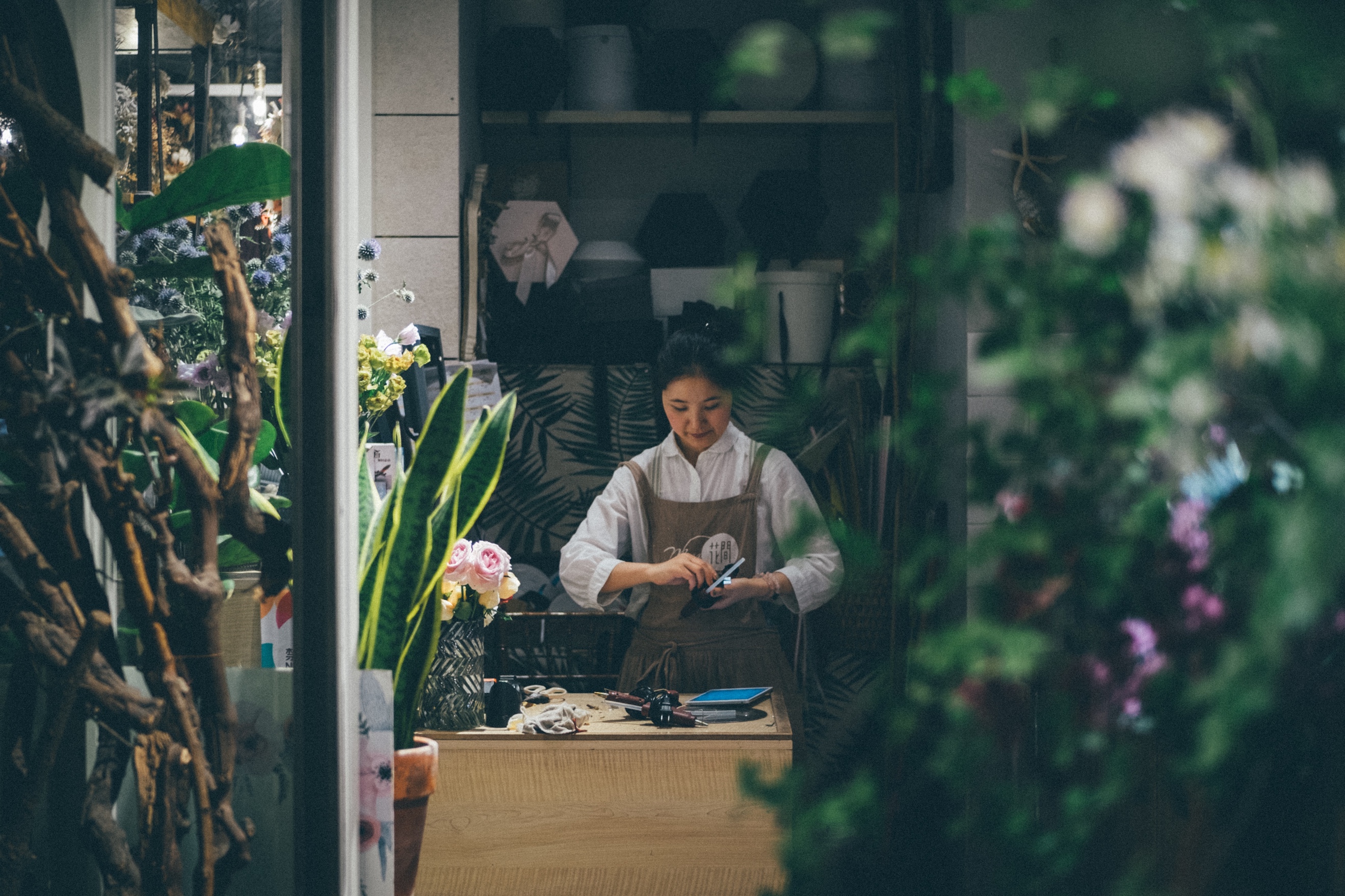 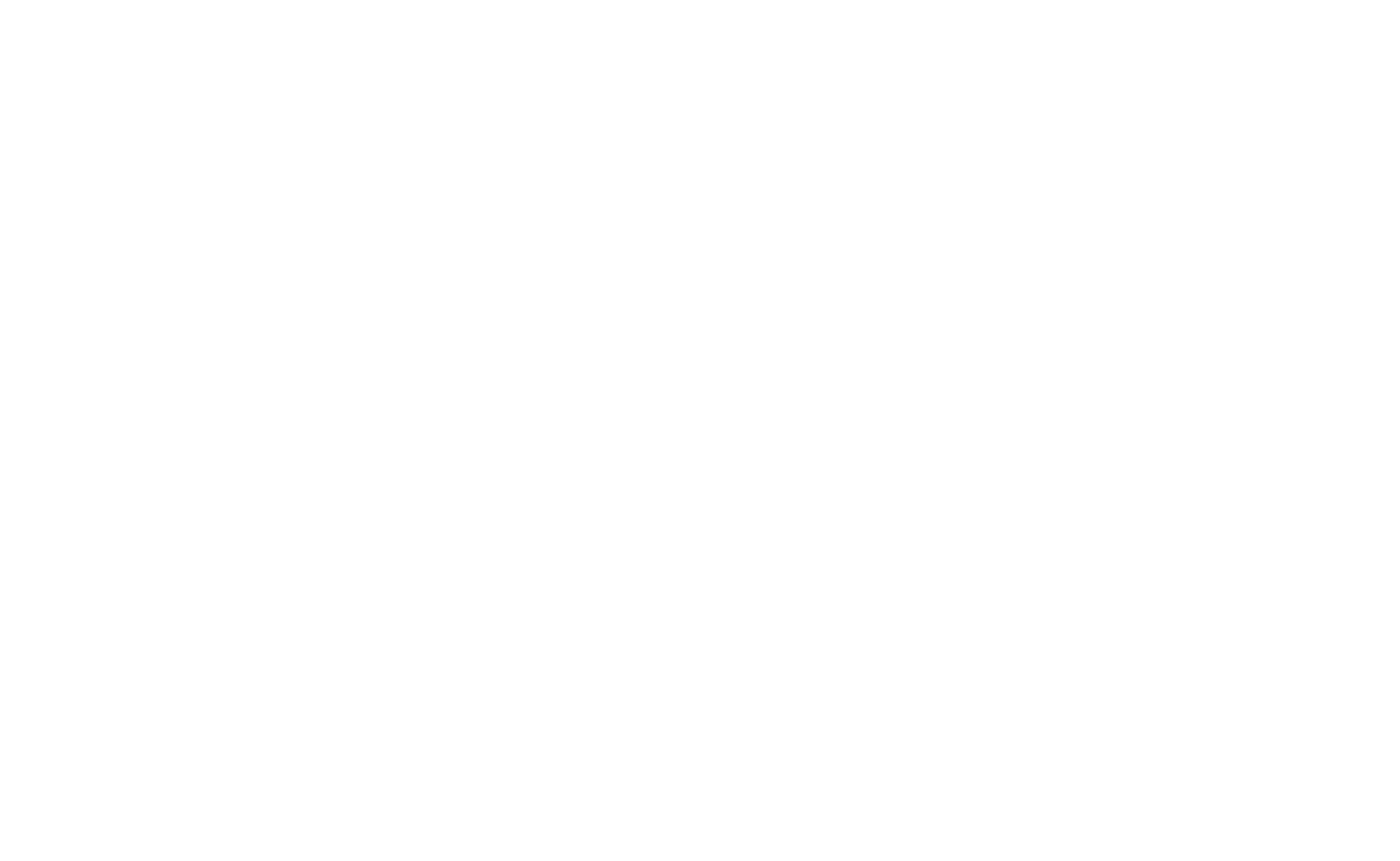 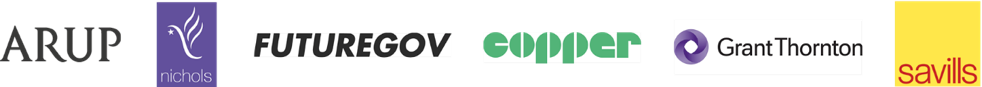 PROGRAMME OVERVIEW[50-100 word summary of programme status]OVERVIEW[This should be updated by the PMO or programme manager, based on their view of the projects as a collective. The programme plan allows Board members to see what is due to happen when. By providing a RAG rating for the current month and last month, you will give a sense of how on track a project or activity is and whether the situation is slipping or improving.Programme risks are the risks that the programme team and Board will be most focused on mitigating. Some risks may come from one individual project, although it is more likely that they will represent the risks across all or a number of projects, e.g. cost escalation.There is space to update the Board on any key achievements or upcoming milestones. There is also space to update the Board on actual spend vs budget. Lastly, you may wish to give the programme an overall RAG rating based on the information presented throughout the pack.]PROJECT UPDATES (example)PROGRAMME OVERVIEW (example)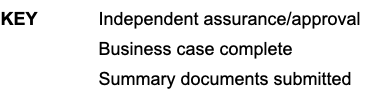 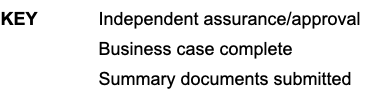 PROGRAMME OVERVIEW (example)DECISIONS FOR
THE BOARDThe Board is asked to make a decision on the following:Insert details here of any decisions to be madeInsert details here of any decisions to be madeInsert details here of any decisions to be madeInsert details here of any decisions to be madeInsert details here of any decisions to be madeInsert details here of any decisions to be made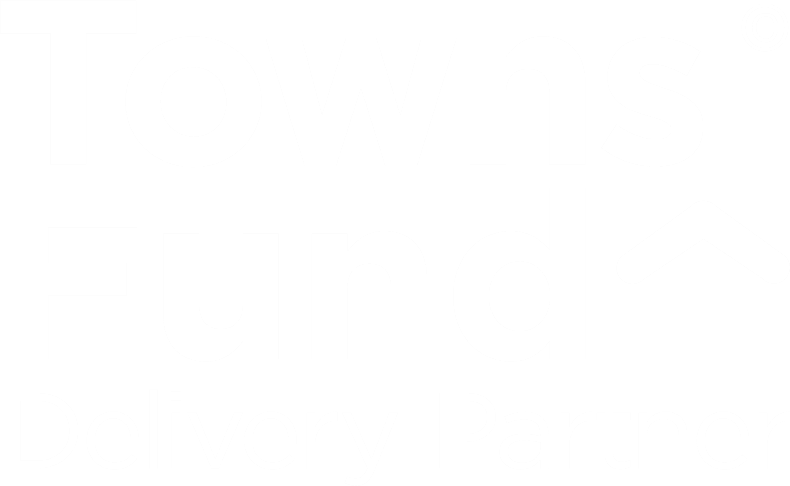 BUSINESS
CASECOMPLETION DATE
(including full independent assurance and approval)PROGRESS
UPDATEKEY
RISKSOUTCOMESMANAGEMENTPROJECT 1
Skills hub31/01/21Project lead provides headline information on progress towards business case and project initiationProject lead ensures Board sighted on any key risks or new risksRAG rating of whether project can deliver planned outcomesPROJECT 2
Innovation centre31/03/21PROJECT 3
Museum31/03/21PROJECT 4
Public realm31/01/21PROJECT 5
Active travel31/01/21PROJECT 6
Community hubFast-track 30/10/21ProjectRAGRAGJuly-SeptJuly-SeptJuly-SeptOct-DecOct-DecOct-DecJan-MarchJan-MarchJan-MarchApril-JuneApril-JuneApril-JuneProject 1: Skills hubLast monthThis monthDraft completeProject 2: Innovation centreDraft completeProject 3: MuseumDraft completeProject 4: Public realmDraft completeProject 5: Active travelDraft completeProject 6: Community hubDraft completeSummary documents to MHCLGEngagement PlanMonitoring outcomesTop programme risksRAGMitigationsMitigationsMilestonesMilestonesBudgetBudgetBudgetProvide overview of each risk and potential impactDescribe the key actions being taken to manage/minimise the risk hereRisk ownerAchieved since last BoardUpcoming milestonesActual
spend Budget Forecast
outturnProvide overview of each risk and potential impactDescribe the key actions being taken to manage/minimise the risk hereRisk ownerNote any key milestones
since last Board,
e.g. on engagement or completion
of a business case£££Provide overview of each risk and potential impactDescribe the key actions being taken to manage/minimise the risk hereRisk ownerNote any key milestones
since last Board,
e.g. on engagement or completion
of a business caseOverall programme ratingOverall programme ratingOverall programme ratingProvide overview of each risk and potential impactDescribe the key actions being taken to manage/minimise the risk hereRisk ownerNote any key milestones
since last Board,
e.g. on engagement or completion
of a business caseProjectRAGRAGJuly-SeptJuly-SeptJuly-SeptOct-DecOct-DecOct-DecJan-MarchJan-MarchJan-MarchApril-JuneApril-JuneApril-JuneProject 1: Skills hubProject 2: Innovation centreProject 3: MuseumProject 4: Public realmProject 5: Active travelProject 6: Community hubSummary documents to MHCLGEngagement PlanMonitoring outcomesTop programme risksRAGMitigationsMitigationsMilestonesMilestonesBudgetBudgetBudgetAchieved since last BoardUpcoming milestonesActual
spend Budget Forecast
outturn£££Overall programme ratingOverall programme ratingOverall programme rating